Кружок « Маленькие академики»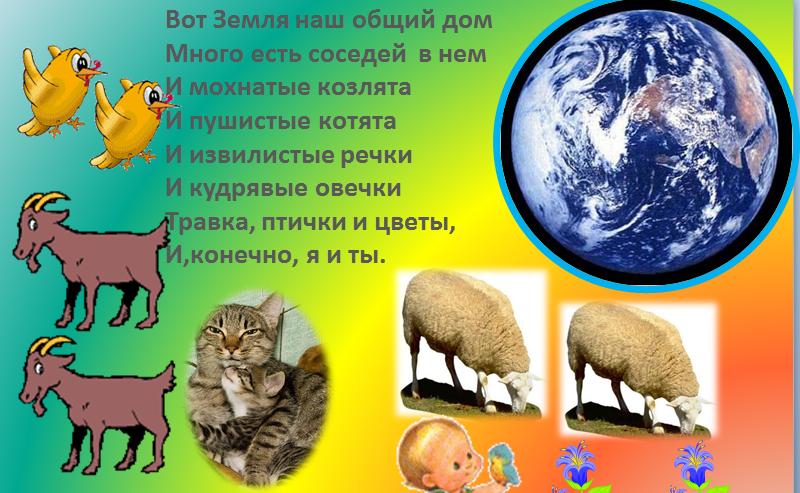 Программа работы    Программа кружка рассчитана на один год работы с детьми старшей, подготовительной группы. Материал подобран таким образом, что позволяет увидеть в знакомом привычном что-то новое, раннее не замечаемое.  Для решения основной задачи кружка на занятиях использую элементы ТРИЗ, эксперименты, лепку, рисование, мозговой штурм, приемы фантазирования,  и др.Занятия в природоведческом кружке развивают у детей способность  к сопереживанию, пониманию того, что все в природе взаимосвязано. Главное  что бы ребенок воспринимал себя, как часть природы и поддерживал чистоту не только в своей квартире, в детском саду, но и в лесу, возле реки и на поляне.Цель:  развивать у детей основные природоведческие представления и понятия о живой и неживой природе; способствовать формированию основ научного мировоззрения.Задачи:1.Уточнять, систематизировать и углублять знания о живой и не живой природе.2. Формировать умение самостоятельно решать различные экологические задачи. 3.Сформировать элементарные представления о существующих в природе взаимосвязях; умение предвидеть последствия некоторых своих  действий по отношению к окружающей среде.4.Формировать интерес к собственным открытиям через исследование и экспериментирование.5.Формирование навыков экологически грамотного, нравственного поведения в природе.6.  Воспитывать способность видеть красоту окружающего мира и умение отражать это в рисунке, лепке и аппликации.Методическое оснащение и оборудование.1.Занятия с детьми 4-7 лет. «Познание мира растений» М.Н. Сигимова 2009г.2. Естественнонаучные наблюдения и эксперименты в детском саду. Мир животных. А. И. Иванова 2009г.3.  Знакомство дошкольников с летней природой. По программе «обучения и воспитания в детском саду» под ред. М.А. Васильевой и В.В.Гербовой.2012г.4.Конспекты занятий по формированию у дошкольников естественнонаучных представлений в разных возрастных группах Н.В. Нищева 2009г.  5. Учебник – хрестоматия «Планета – наш дом» 6.Бросовые материалы разного размера и формы: стаканчики из-под йогурта, сметаны, мороженного; коробки из-под тортов, палочки (деревянные и пластмассовые), трубочки, баночки из-под соли, воронки и т.д.7. Лупы,  пинцеты.8. Коллекция семян, камней, ракушек и т.д.9.Предметные картинки, плакаты, альбомы для рассматривания10.Природоведческая литература.11.Модели и схемы для рассказывания и описания объектов живой и не живой природы.12.Дидактические игры экологического содержания.График работы кружка                                                                                                      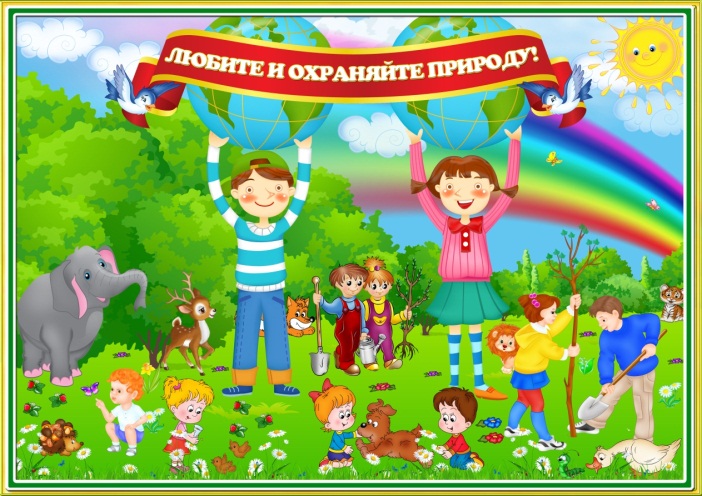 Это мыУхаживаем за растениями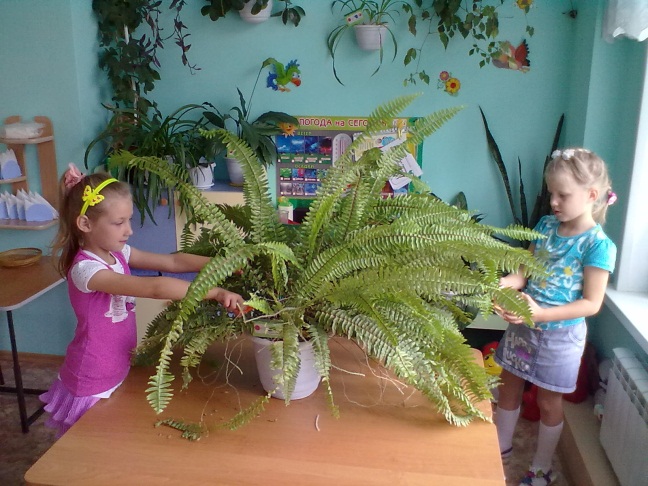 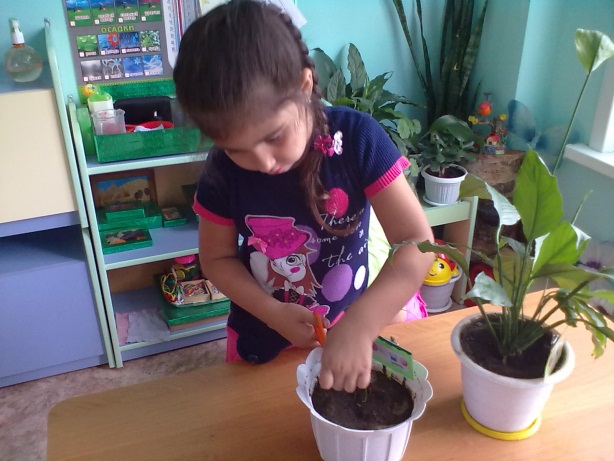 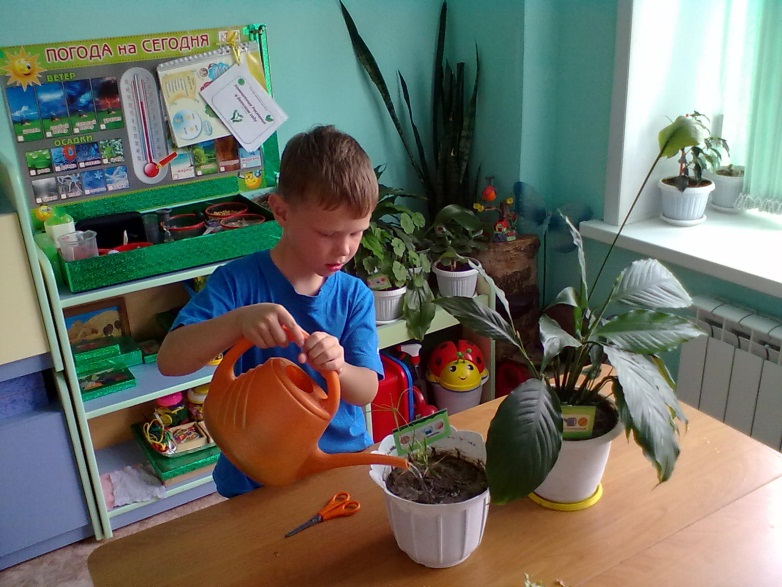 Работаем с природным материалом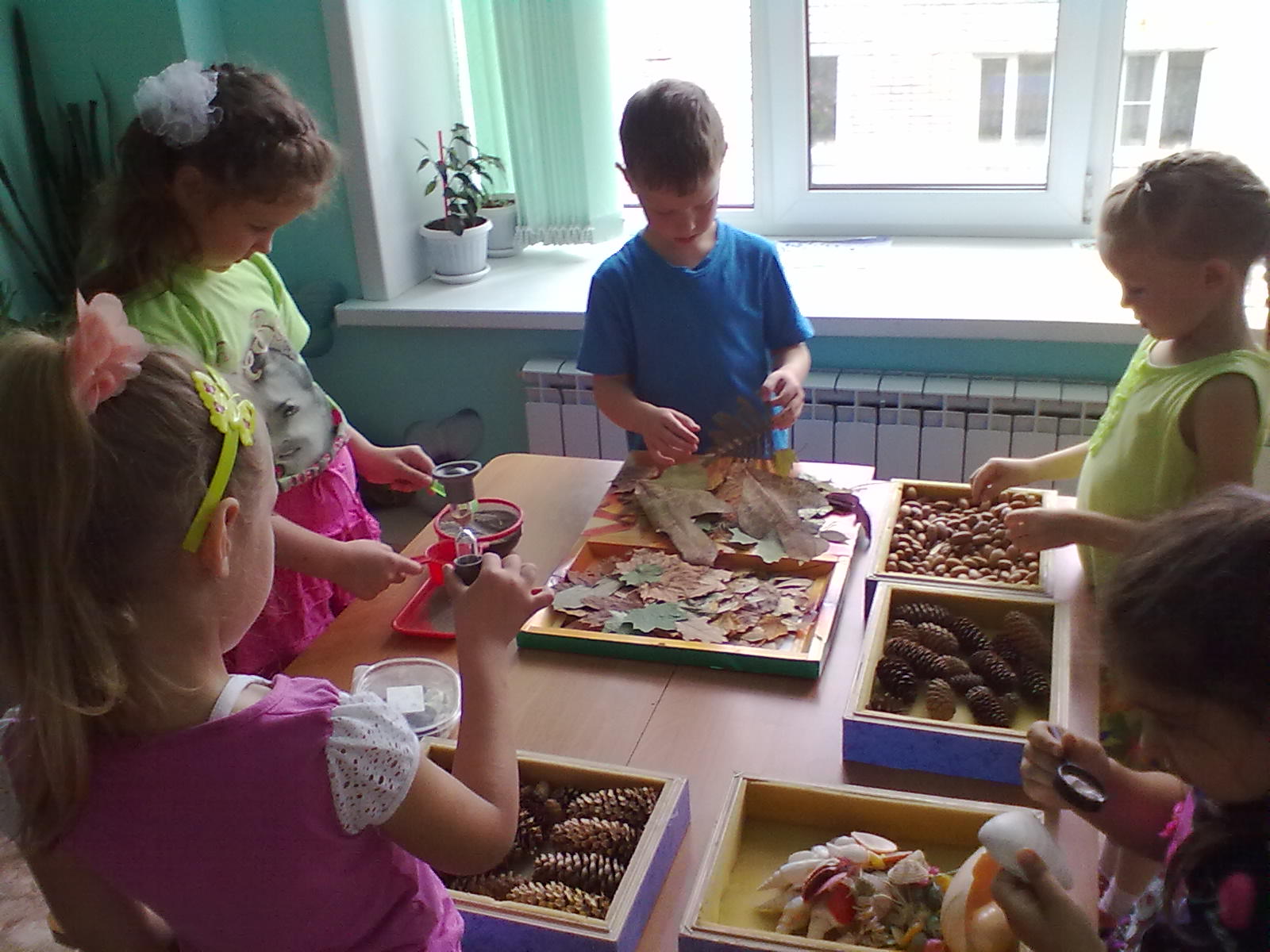 Работаем на экологической тропе.Рассматриваем растения .Находим общие и различные признаки.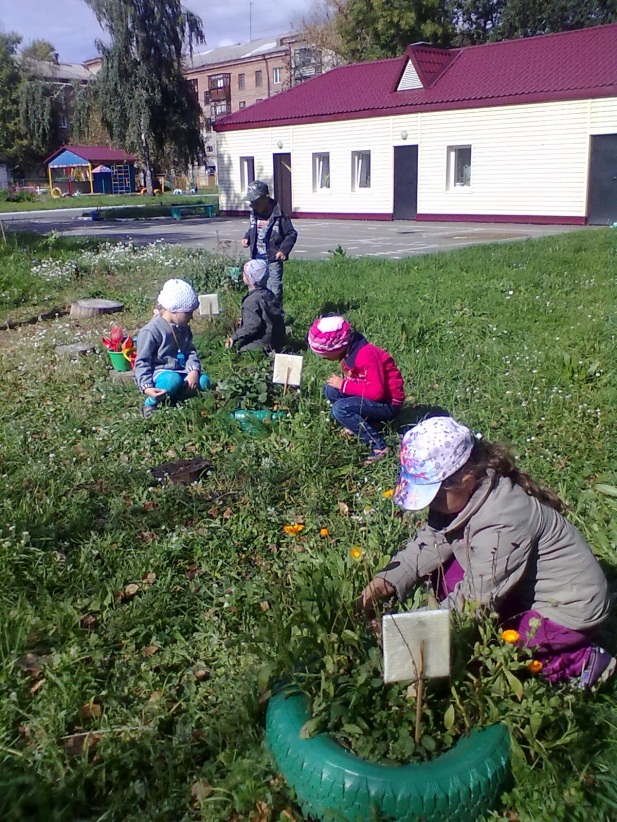 Стараемся увидеть вредителей и сорняки.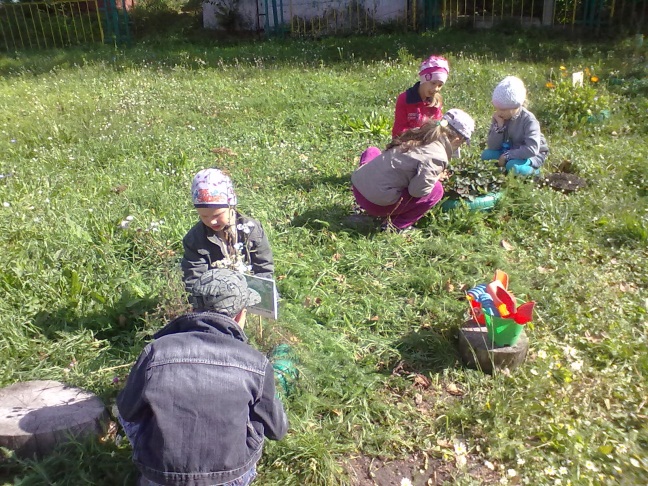 Наш огородПроверка на созревание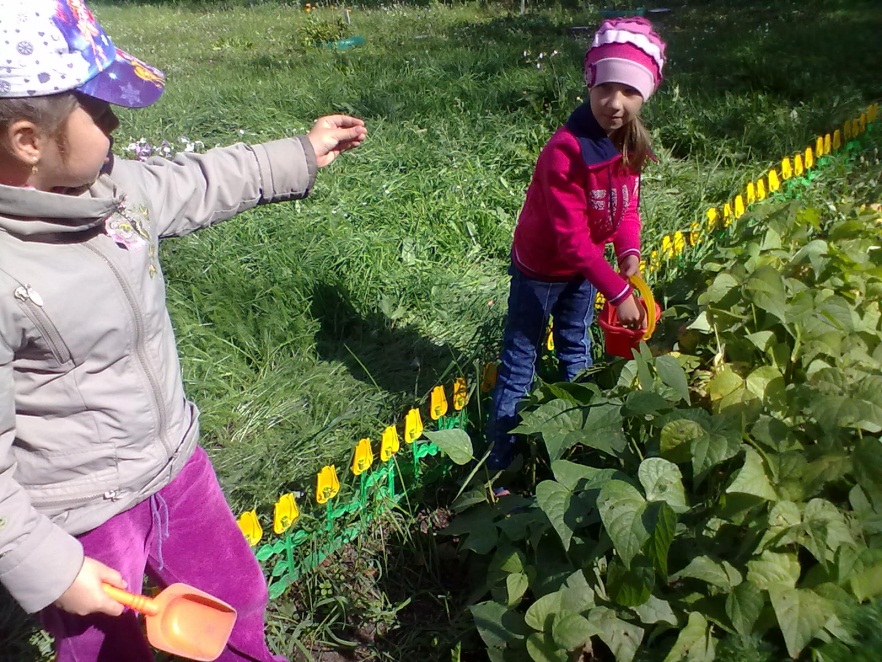 А вот и наш урожай!Осень 2013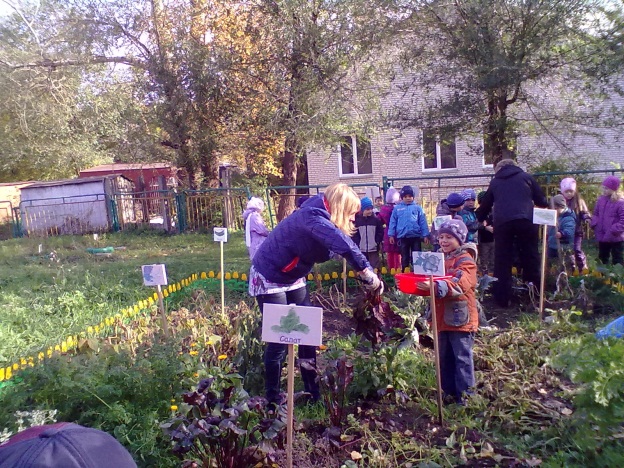 Хороша морковь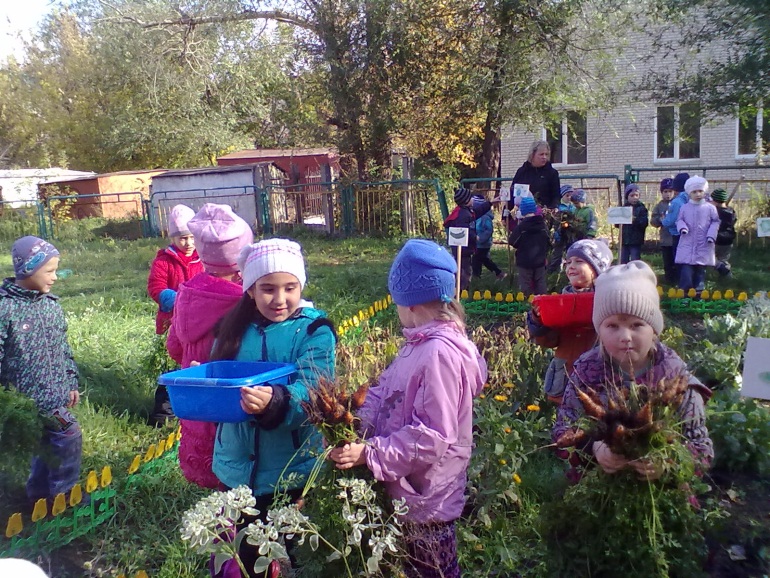 ….и свёкла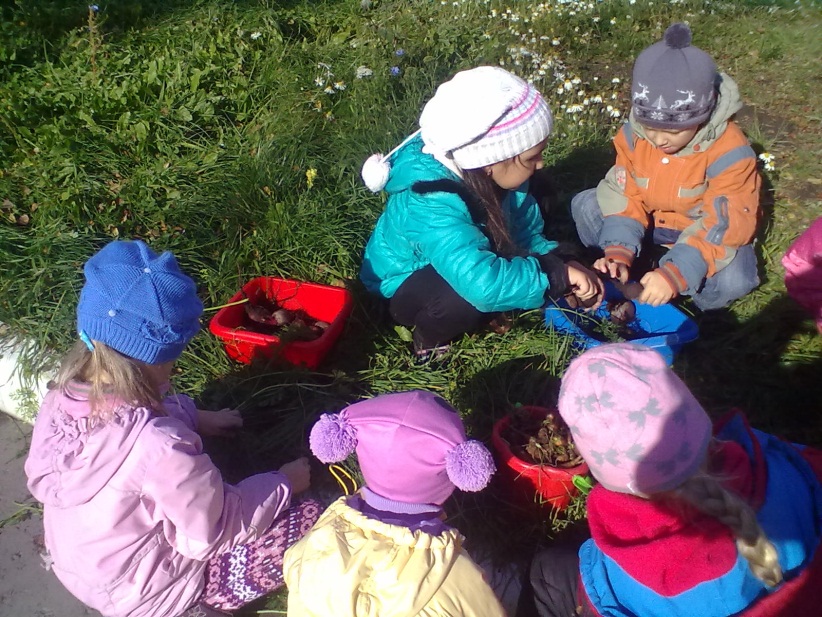 Дни неделиВремяКол-во занятийв неделюВозрастная группаСреда-четверг16.00- 16.351 раз в неделю СтаршаяПодготовительная